Year 6 Art week: 15/6/20Task One: This week I would like you to create a Giacometti style statue in tin foil. You will need to keep your tin foil statue for next week’s activity. Here are statues by the artist Giacometti: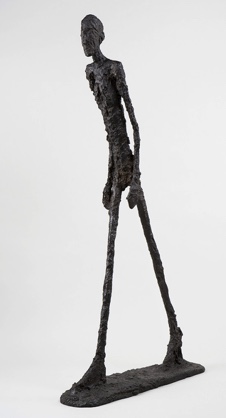 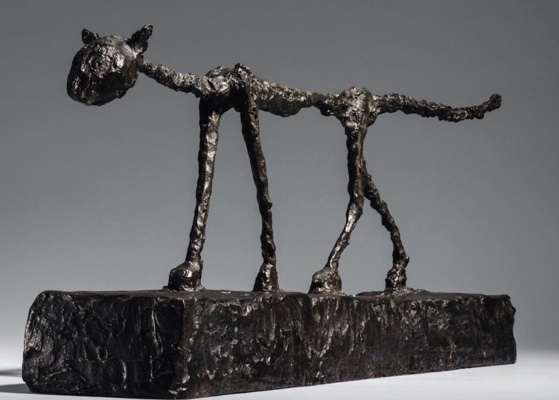 Below is how you make him/her and also how to make a cat/dog if you feel inspired, but you will need a human for next week. Don’t forget to show me your creations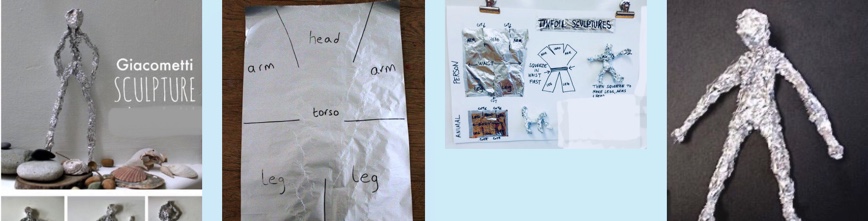 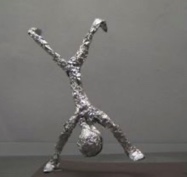 Task Two:  Create an artist page with examples of his work and a short biography about his life.